Актуальная методическая разработка, связанная с новыми подходами к проектированию и организации воспитательного мероприятия и образовательного процесса в условиях учреждения (в том числе с использованием медиа-образовательных технологий и современных средств воспитания и обучения).Нужно, чтобы дети по возможности учились самостоятельно, а учитель руководил этим самостоятельным процессом и давал для него материал.К.Д.УшинскийТема: «Дети имеют право – дети имеют обязанность» (3-4 класс)Цель: создание условия для формирования правовой культуры учащихся через знакомство с основами правовых знаний посредством организации «перевёрнутого обучения» с использованием образовательного интерактивного онлайн-плаката.Задачи:познакомить с элементарными понятиями на правовую тематику посредством флеш-словаря «Права ребёнка»;закрепить знания учащихся о защите прав посредством выполнения заданий интерактивного видео, организации работы с «картой ума» «Защита прав ребёнка»;способствовать осознанию учащимися, что нет прав без обязанностей, нет обязанностей без прав с помощью интерактивного игрового упражнения на группировку высказываний «Право или обязанность»;создать условия для развития умения называть свои права и анализировать поступки других с помощью просмотра видеоролика о литературных героях посредством выполнения интерактивного игрового упражнения «Права сказочных героев»;способствовать формированию коммуникативных и творческих навыков через организацию сотрудничества в группах, посредством представления результатов работы.Оборудование и материалы: интерактивный плакат «Дети имеют право – дети имеют обязанность»; карточки с заданиями для учащихся; карточки с ответами для руководителей станций; гаджеты для выполнении онлайн-заданий в группах; «Маршрутные листы».Предварительная подготовка.Для организации проведения классного часа по модели «Перевёрнутый класс» создан интерактивный плакат с инструкцией пошаговых действий при помощи инструмента Genially с целью повышения у учащихся мотивации к самостоятельному обучению при помощи ИКТ.https://view.genial.ly/616b1c8dbf599b0ddc5b2224/interactive-image-ip-prava-i-obyazannosti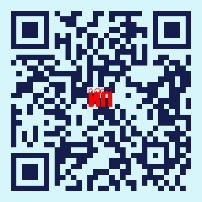 Разработаны авторские материалы с учётом возрастных возможностей учащихся начальной школы в форме игровых интерактивных заданий, интерактивного видео, онлайн-книги, флеш-карт.Часть 1. Работа дома.Форма предварительной подготовки предполагает изучение школьниками предложенной информации небольшими порциями, учитывая ограничение по времени, которое могут ученики начальной школы проводить у компьютера.День 1. Шаг 1. Основные права ребёнка. Элементарные правовые понятия.Цель: создание условий для знакомства с основными правами, толкованием правовых понятий.изучение текстовой информации плаката «Я ребёнок, я имею право»;знакомство с элементарными правовыми понятиями (использование флеш-карт, созданных с помощью сервиса GoConqr);выполнение игрового задания «Понятие – толкование» (создано с помощью сервиса WORDWALL).День 2. Шаг 2. Защита прав ребёнка.Цель: создание условий для формирования представления у учащихся о защите прав ребёнка.просмотр интерактивного видео «Мир без границ», выполнение заданий к нему (создано с помощью онлайн-ресурса LearningApps.org);работа с «картой ума» «Защита прав ребёнка», толкование содержания (создано с помощью сервиса GoConqr).День 3. Шаг 3. Права и обязанности.Цель: создание условий для осознания учащимися, что нет прав без обязанностей, нет обязанностей без прав.выполнение игрового задания «Соедини понятие с определением» (создано с помощью сервиса LearningApps.org);выполнение интерактивного игрового упражнения на группировку высказываний «Право или обязанность» (создано с помощью сервиса LearningApps.org).День 4. Шаг 4. Права ребёнка в литературе.Цель: создание условий для формирования навыка называть свои права, для развития умения анализировать поступки других.просмотр видеоролика «Конвенция о правах ребёнка в мультфильмах», обсуждение прав сказочных героев (использовано видео с YouTube);выполнение интерактивного игрового упражнения «Права сказочных героев» (создано с помощью сервиса LearningApps.org).День 5. Шаг 5, 6. Театр прав на сцене.Цель: создание условий для развития творческих умений, для проверки усвоенных знаний.знакомство с интерактивной онлайн-книгой «Сценки и стихи о правах», выбор сценки или стихотворения для показа в классе (создано с помощью сервиса Book Creator);выполнение теста «Права ребёнка» с автоматической оценкой знаний (создано с помощью ресурса Google-форма).После каждого дня изучения материалов дома, после выполнения заданий интерактивного плаката, в классе проводятся «Минутки общения», где ученики делятся информацией, которую изучали дома; говорят о трудностях, с которыми столкнулись; обсуждают, что было непонятно, а что понравилось и особенно запомнилось.Ученики договариваются о том, кто в группах готовит к представлению в классе на классном часу предложенные на плакате инсценировки.Часть 2. Работа в классе.Для проверки усвоения материала на классном часу ученики разбиваются на мини-группы (по уровню подготовленности).Перед началом работы учитель обязательно должен поинтересоваться, какие затруднения испытали учащиеся при подготовке материала дома.Каждой группе дается определенное задание. Группы приступают к выполнению заданий на разных станциях. Каждая станция – это класс. Учащиеся переходят от станции к станции, последовательно, как отмечено в «Маршрутном листе». На станции присутствуют руководители станций, которые проверяют выполнение, оценивают правильность выполнения заданий.Ход мероприятия1. Организационный момент.– Дорогие ребята! Я рада вас приветствовать на необычном классном часу. Вы на протяжении недели изучали информацию интерактивного плаката «Дети имеют право, дети имеют обязанность». Узнали об основных правах и обязанностях, о том, как защитить себя, если вдруг ваши права кто-то нарушает. А сегодня вам необходимо вспомнить всё, с чем вы знакомились, и выполнить предложенные для групп задания.2. Практическая часть.Деление учеников на группы (по уровню подготовленности, определяет учитель.) Каждая группа начинает выполнение заданий со своей станции, указанной в «Маршрутном листе», читает задание. Выполняет задание.Станция 1. Кроссворд «Права ребёнка в понятиях» (Приложение 1)(Кроссворд по возможностям можно распечатать, а можно использовать гаджет, отсканировать код и выполнить интерактивное онлайн-упражнение.)Карточка 1.Отсканируйте QR-код. В кроссворде размещены слова-понятия, которые необходимо вписать. Прочитайте вопрос, введите ответ. За каждый правильный ответ 1 балл.Станция 2. «Защити ребёнка – назови право, которое нарушено» (Приложение 2)Карточка 2.Прочитайте ситуацию, обсудите её в группе, защитите ребёнка – назовите право, которое нарушено по отношению к нему, запишите под цифрой, указывающей на ситуацию, соответствующую букву, указывающую на право. За каждый правильный ответ 1 балл.Станция 3. «Право или обязанность» (Приложение 3)Карточка 3.Прочитай высказывания. Определи, что указывает на право, а что на обязанность. Запиши соответствующий номер в таблицу.  За каждый правильный ответ 1 балл.Станция 4. «Права сказочных героев» (Приложение 4)Карточка 4.Прочитайте внимательно вопросы. Назовите право героя в сказке. За каждый правильный ответ 1 балл.Станция 5. «Права в песнях» (Приложение 5)Карточка 5.Откройте по QR-коду электронную книгу «Музыкальная правовая шкатулка», прослушайте песню, назовите право, о котором поётся в песне. За каждый правильный ответ 1 балл.– Ребята, вы закончили выполнять задания на станциях.– Ребята, на протяжении недели вы готовились к выступлению и репетировали сценки, предложенные на интерактивном плакате в онлайн-книге «Сценки и стихи о правах ребёнка». Группы учеников сейчас представят сценку или прочитают стихотворение, сделают вывод, о каком праве говорится в сценке или стихотворении.– А теперь оцените с помощью «Маршрутных листов» свою деятельность сегодня на мероприятии, посчитайте свои баллы.Подведение итогов.– Ребята, вот и закончилось недельное виртуальное путешествие в мир прав человека. Я верю, что путешествие было увлекательным, интересным и полезным. Вы хорошо усвоили свои права и обязанности. Сегодня вы показали, что много знаете и сможете использовать эти знания, чтобы защитить себя и свои права. Большое спасибо за ваше активное участие!Использованные источникиМайкл Хорн, Хизер Стейкер «Смешанное обучение. Использование прорывных инноваций для улучшения школьного образования» / «Рыбаков фонд», 2012 г. –343 с.Приложение 1. Станция 1. Кроссворд «Права ребёнка в понятиях»Отсканируйте QR-код. В кроссворде размещены слова-понятия, которые необходимо вписать. Прочитайте вопрос, введите (или впишите) ответ. За каждый правильный ответ 1 балл.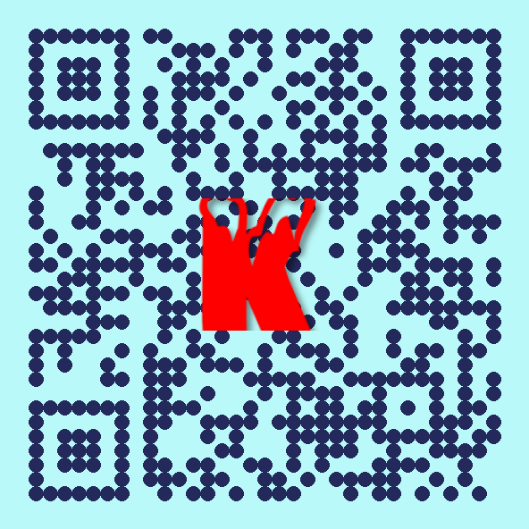 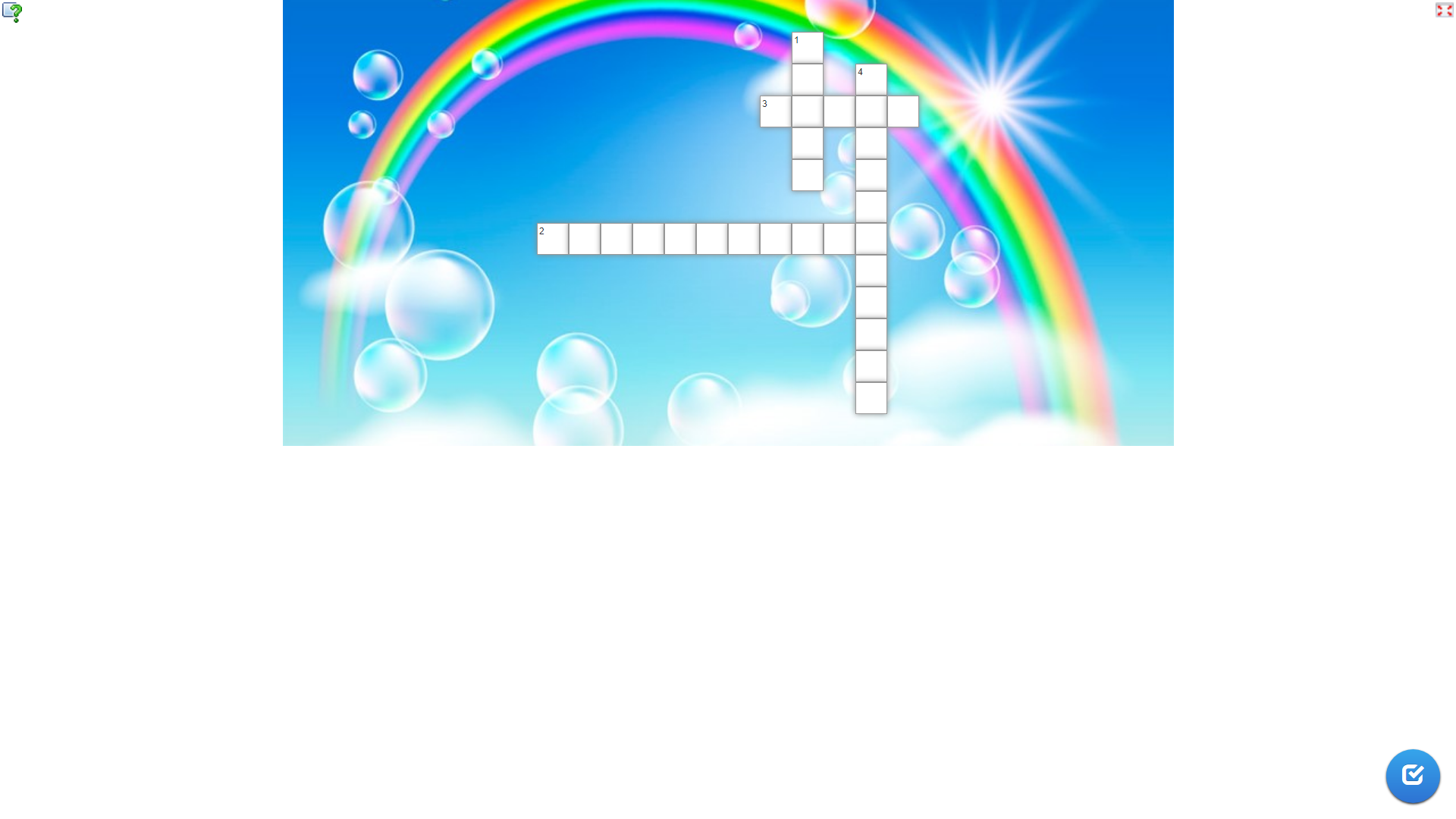 Правила поведения, которые определяют взаимные отношения людей в обществе.Определённый круг действий, обязательный для выполнения.Правила, которые устанавливает государство.Основной закон государства.Приложение 2. Станция 2. «Защити ребёнка – назови право, которое нарушено»Прочитайте ситуацию, обсудите её в группе, защитите ребёнка – назовите право, которое нарушено по отношению к нему, запишите под цифрой, указывающей на ситуацию, соответствующую букву, указывающую на право. За каждый правильный ответ 1 балл.Приложение 3. Станция 3. «Право или обязанность»Прочитай высказывания. Определи, что указывает на право, а что на обязанность. Запиши соответствующий номер в таблицу. За каждый правильный ответ 1 балл.Бесплатное образованиеАктивность в приобретении знанийУважение мнения всех учащихся и учителейУдобное рабочее местоПосещать школу в предназначенное для этого времяЗащита личной собственностиПосещение школьных мероприятийНе пропускать учебные занятия без уважительной причиныВести себя корректно на переменах и на урокахДеловое сотрудничество с учителемСоблюдать ПДД, ППБ, а также технику безопасностиБеречь школьное имуществоПриложение 4. Станция 4. «Права сказочных героев»Прочитайте внимательно вопросы. Назовите право героя в сказке. За каждый правильный ответ 1 балл.Каким правом воспользовался мальчик в сказке «Новое платье короля», который сказал, что король голый?Какое право Колобка было нарушено в сказке Лисой?Какое право Золушки нарушила злая мачеха и её дочери?Какое право поросят нарушил Волк в сказке, врываясь в их жилище?Какое право нарушил Карабас Барабас по отношению к куклам его театра?При помощи Папы Карло, каким правом воспользовался Буратино в сказке «Золотой ключик»?Какое право нарушила лягушка, украв Дюймовочку с цветка?Какое право использовала девочка Женя в сказке В.Катаева «Цветик-семицветик» по отношению к мальчику?Приложение 5. Станция 5. «Права в песнях»Откройте по QR-коду электронную книгу «Музыкальная правовая шкатулка», прослушайте песню, назовите право, о котором поётся в песне. За каждый правильный ответ 1 балл.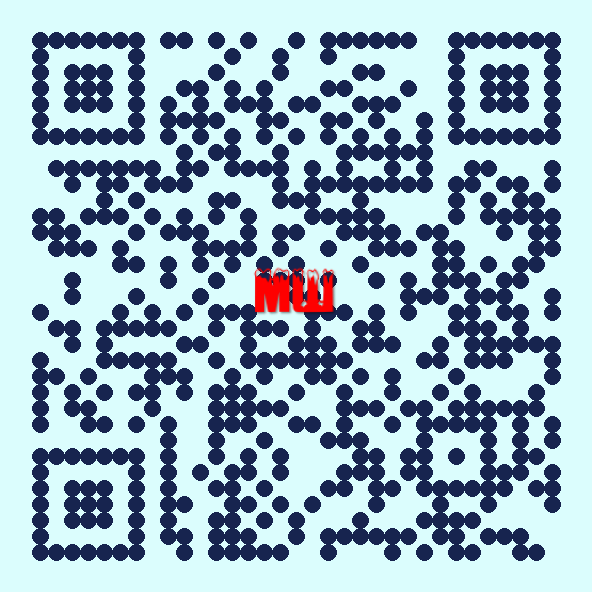 ДЛЯ РУКОВОДИТЕЛЕЙ СТАНЦИЙСтанция 1. «Права ребёнка в понятиях»Правила поведения, которые определяют взаимные отношения людей в обществе. (Права)Определённый круг действий, обязательный для выполнения. (Обязанности)Правила, которые устанавливает государство. (Закон)Основной закон государства. (Конституция)Станция 2. «Защити ребёнка – назови право, которое нарушено»Станция 3. «Право или обязанность»Станция 4. «Права сказочных героев»Каким правом воспользовался мальчик в сказке «Новое платье короля», который сказал, что король голый? (Право свободно выражать свое мнение)Какое право Колобка было нарушено в сказке Лисой? (Право на жизнь)Какое право Золушки нарушила злая мачеха и её дочери? (Право на отдых и труд)Какое право поросят нарушил Волк в сказке, врываясь в их жилище? (Право на неприкосновенность жилища)Какое право нарушил Карабас Барабас по отношению к куклам его театра? (Право на защиту от всех форм насилия)При помощи Папы Карло, каким правом воспользовался Буратино в сказке «Золотой ключик»? (Право на образование)Какое право нарушила лягушка, украв Дюймовочку с цветка? (Право на семью)Какое право использовала девочка Женя в сказке В.Катаева «Цветик-семицветик» по отношению к мальчику? (Право каждого на равные права и заботу)Станция 5. «Права в песнях»«В каждом маленьком ребенке» – Право на всестороннее развитие«Песенка мамонтенка» – Право на семью«Песня бременских музыкантов» – Право на свободу передвижения.«Чунга-Чанга» – Право на отдых.«Чему учат в школе» – Право на образованиеПриложение 6. «Маршрутный лист»Маршрутный лист команды_____________________________Состав команды: ____________________________________________________________________________________________Маршрутный лист команды_____________________________Состав команды: ____________________________________________________________________________________________Маршрутный лист команды_____________________________Состав команды: ____________________________________________________________________________________________Маршрутный лист команды_____________________________Состав команды: ____________________________________________________________________________________________Маршрутный лист команды_____________________________Состав команды: ____________________________________________________________________________________________1Мама оставила дома своего сына, который не пошёл в школу, чтобы смотреть за младшей сестричкой.АПраво на отдых и досуг2Родители Вани обсуждали вопрос о том, куда они пойдут отдыхать всей семьей в выходные. Папа предлагал поехать в лес за грибами, мама выразила желание пойти в театр, а Ваня сказал, что хорошо бы всей семьей поехать в аквапарк. Но Ваню никто не услышал.БПраво на защиту жизни, чести, достоинства3В классе школьная мебель не соответствует росту детей. ВПраво на образование4На входе в школу отсутствует пандус и Петя, который передвигается с помощью коляски, не может беспрепятственно войти.ГПраво свободно выражать свое мнение5На классном сайте разместили фотографии ученицы без её согласия, без согласия её семьи.ДПраво на труд614-летний Саша хотел заработать деньги на новый велосипед, работать курьером в свободное от учёбы время. Но родители запретили ему это делать.ЕДети с ограниченными возможностями здоровья имеют право на особую заботу7Маша постоянно занята учебной деятельностью. В школе каждый день уроки по расписанию и дополнительные факультативы. После школы Маша посещает репетитора, а потом до позднего вечера делает уроки.ЁПраво на охрану здоровья1234567ПраваОбязанности1234567ВГЁЕБДАПраваОбязанности1; 2; 4; 6; 7; 103; 5; 8; 9; 11; 12№ кабинетаНазвание станцииБаллыОтветственныйСтанция 1. «Права ребёнка в понятиях» Станция 2. «Защити ребёнка – назови право, которое нарушено» Станция 3. «Право или обязанность»Станция 4. «Права сказочных героев»Станция 5. «Права в песнях»№ кабинетаНазвание станцииБаллыОтветственный Станция 2. «Защити ребёнка – назови право, которое нарушено» Станция 3. «Право или обязанность»Станция 4. «Права сказочных героев»Станция 5. «Права в песнях»Станция 1. «Права ребёнка в понятиях»№ кабинетаНазвание станцииБаллыОтветственный Станция 3. «Право или обязанность»Станция 4. «Права сказочных героев»Станция 5. «Права в песнях»Станция 1. «Права ребёнка в понятиях» Станция 2. «Защити ребёнка – назови право, которое нарушено»№ кабинетаНазвание станцииБаллыОтветственныйСтанция 4. «Права сказочных героев»Станция 5. «Права в песнях»Станция 1. «Права ребёнка в понятиях» Станция 2. «Защити ребёнка – назови право, которое нарушено» Станция 3. «Право или обязанность»№ кабинетаНазвание станцииБаллыОтветственныйСтанция 5. «Права в песнях»Станция 1. «Права ребёнка в понятиях» Станция 2. «Защити ребёнка – назови право, которое нарушено» Станция 3. «Право или обязанность»Станция 4. «Права сказочных героев»